Με λαμπρότητα έγινε σήμερα στο Γοργοπόταμοο αγιασμός των Υδάτων  	Με λαμπρότητα έγινε σήμερα στο Γοργοπόταμο ο εορτασμός των Θεοφανίων και η τελετή Αγιασμού των Υδάτων παρουσία του Δημάρχου Λαμιέων Νίκου Σταυρογιάννη, του Αντιπεριφερειάρχη Κώστα Αποστολόπουλου, του Προέδρου του Δημοτικού Συμβουλίου Αθανάσιου Κλειτσάκη, Αντιδημάρχων, Περιφερειακών και Δημοτικών Σύμβουλων.Μετά το πέρας  της Θείας Λειτουργίας, που έγινε στον Ιερό Ναό Ζωοδόχου Πηγής, κλήρος και πιστοί κατευθύνθηκαν υπό τους ήχους της Δημοτικής Φιλαρμονικής Λαμίας στο Γοργοπόταμο όπου και πραγματοποιήθηκε η τελετή Αγιασμού των Υδάτων.Ο Δήμαρχος Λαμιέων Νίκος Σταυρογιάννης, σε δηλώσεις του προς τα Μέσα Ενημέρωσης, αφού αναφέρθηκε στη σημασία που έχει για το Δήμο μας ο ζωοδότης και υδροδότης Γοργοπόταμος, ευχήθηκε «χρόνια πολλά, καλή φώτιση και το φως της χριστιανοσύνης και της αγάπης να φωτίσει όλους να μείνουμε ενωμένοι, ιδιαίτερα, αυτές τις δύσκολες στιγμές που περνά η πατρίδα μας.»                                                                                                                              Από το Γραφείο Τύπου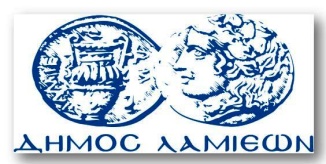         ΠΡΟΣ: ΜΜΕ                                                            ΔΗΜΟΣ ΛΑΜΙΕΩΝ                                                                     Γραφείου Τύπου                                                               & Επικοινωνίας                                                       Λαμία, 6/1/2017